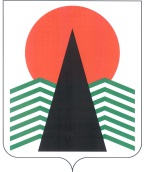 АДМИНИСТРАЦИЯ  НЕФТЕЮГАНСКОГО  РАЙОНАпостановлениег.НефтеюганскО внесении изменений в постановление администрацииНефтеюганского района от 09.04.2014 № 607-па «О комиссии по вопросам 
сохранения и развития традиционной хозяйственной деятельности коренных 
малочисленных народов Севера администрации Нефтеюганского района»В целях приведения муниципального правового акта в соответствие 
с постановлением Правительства Ханты-Мансийского автономного округа – Югры 
от 03.10.2013 № 398-п «О государственной программе Ханты-Мансийского автономного округа – Югры «Социально-экономическое развитие коренных малочисленных народов Севера Ханты-Мансийского автономного округа – Югры 
на 2018-2025 годы и на период до 2030 года» п о с т а н о в л я ю:	
Внести в приложение № 2 к постановлению администрации Нефтеюганского района от 09.04.2014 № 607-па «О комиссии по вопросам сохранения и развития традиционной хозяйственной деятельности коренных малочисленных народов Севера администрации Нефтеюганского района» следующие изменения:1.1.  В подпункте 1.1 пункта 1 слова «2016-2020 годы» заменить словами 
«2018-2025 годы и на период до 2030 года»;Подпункт 2.1.3 пункта 2 изложить в следующей редакции:«2.1.3. Субсидирование лимитируемой продукции охоты, выплачивается 
по ставкам указанным в таблице к Порядку предоставления субсидии 
на лимитируемую продукцию охоты утвержденной Государственной программой»;В подпункте 4.7 пункта 4 после слов «лимитов бюджетных обязательств» дополнить словами «, в соответствии с Порядками утвержденными «Государственной программой».Настоящее постановление подлежит опубликованию в газете «Югорское обозрение» и размещению на официальном сайте органов местного самоуправления Нефтеюганского района.Контроль за выполнением постановления возложить на первого заместителя главы Нефтеюганского района С.А.Кудашкина.Глава района							Г.В.Лапковская02.02.2018№ 162-па№ 162-па